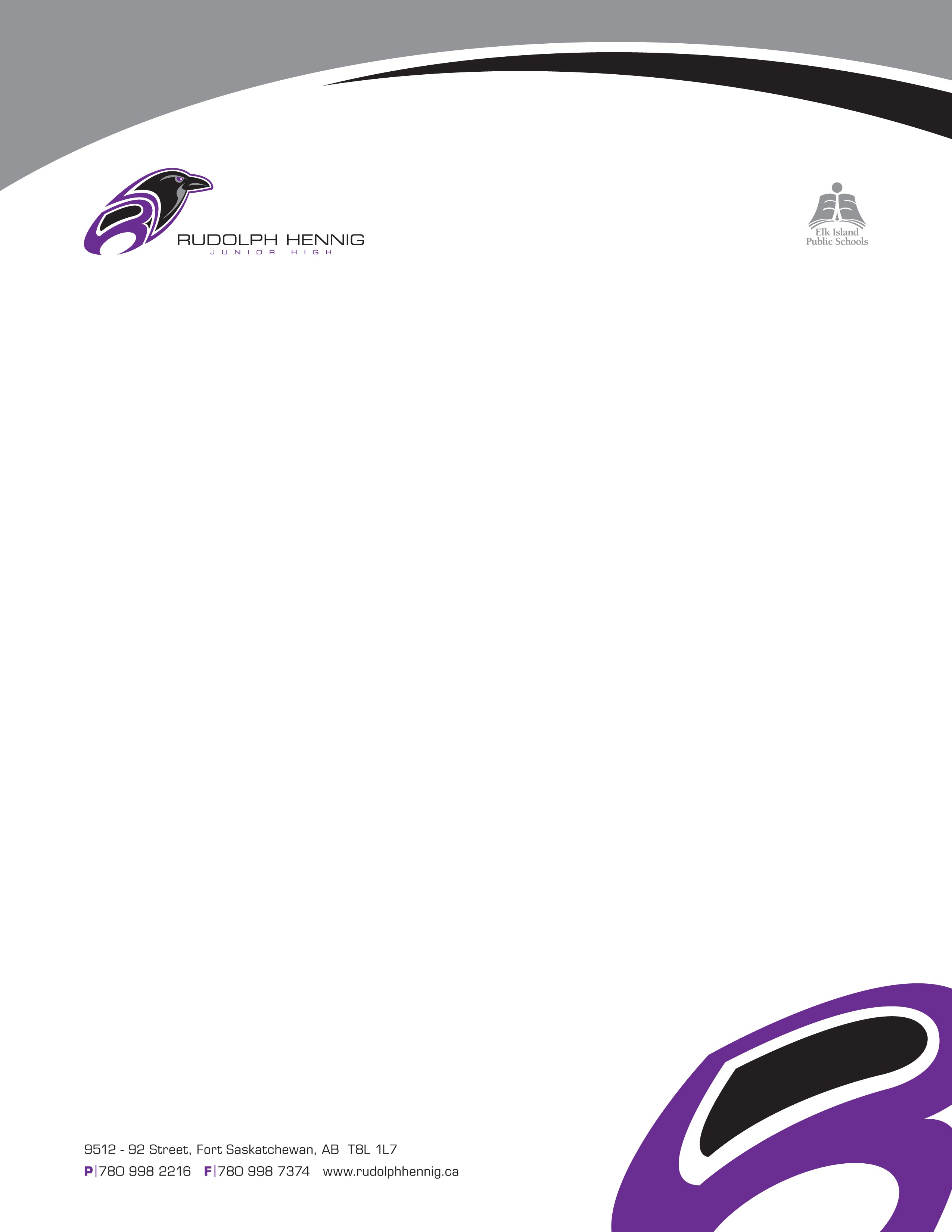 Date: Monday, November 27, 2023Time: 6:00 pm Location: RHJ LibraryCall to order at 6:01 p.m.Introduction of Guests and Executive Committee- In attendance: Lisa Penno, Tricia Kamba, Crystal Hudson, Sara Secrist, Shelley Schofield, Ralph Sorochan, Glenda Grey, Greg CruikshankTreaty Land Acknowledgement-We acknowledge that we are on Treaty 6 territory, a traditional meeting grounds, gathering place, and traveling route to the Cree, Saulteaux, Blackfoot, Dene and Nakota Sioux, and the traditional homeland of the Métis. We acknowledge all the many indigenous footsteps, stories and songs that have marked these lands for centuries.Review of agenda:Motion Shelley, Second LisaApprove minutes from last meeting:Motion Sara, Second TriciaStanding Business:COSC Update- Fort High, RHJ and Win Ferg- pooling money together to make a planTeacher Wish List- nothing at this timeCommunity Grant update- nothing at this timeNew Business:Operating Procedures & PTA Bylaws – Refresh- tabled until January. We will do an official read-through in JanuaryReplacement bus option with Fort High- In the principal's reportAdministration Report – Greg Cruickshank- see attached reportTrustee Report – Ralph Sorochan-see attached reportAdjournment at 6:55 Next meeting: January 29, 2024Parent MeetingCall to order at 6:55 p.m.Motion to approve agenda- 1st- Crystal, 2nd- Shelley- Crystal wanted to add something about signing authorityMotion to approve minutes- 1st- Crystal, 2nd- Lisa Business ArisingTreasurer’s Report- General account $8,027. 82, Casino account $8,068.61Shelley motioned to update the signing authority for the accounts. Tricia seconded the motion. Motion to approve the addition of Shelley Schofield, Lisa Penno, and Dawn Ferguson for signing authority and remove Kimberley Fischbach . Voted, all in favour. Motioned passed.Waiting until we find out about the CPEF grant for the fitness room to see if we can help with a year-by-year commitment for a bus split with Fort High.Casino- nothing to reportFundraising- still waiting on information on grant applied for in the SpringOther BusinessRequest for support from the Music Festival. Shelley will look into what we have supported in the past to see what and if we want to do this in the future.Next meeting on January 29th, 2024Adjournment at 7:06 p.m.November 2023 School Council RHJPrincipal’s Report1. Nov 21 and 23 3:30-7:30 Student/Parent/Teacher conferences. Were in the gym and well attended.a. Trimester 1 ended Nov 22b. JH report card #1 Dec 1c. Four weeks of classes until Christmas break.2. Athletics update. Volleyball season is over. We continue to try to provide bussing for athletics events. Basketball tryouts start this week. Archery has begun as well.a. Potential partnership with Fort High on a replacement bus. Would need commitment from the Parent Association to cover $3000/year for ten years to fund bus costs. Student athletics fees and other school-generated funds would cover an additional $3000 plus fuel, repairs, and maintenance.3. RHJ hosted trustees and three junior high schools for an assurance review meeting on Nov 24, 2023. Dawn Ferguson attended on behalf of the school council.a. Focus for the next few months is to increase citizenship and engagement. Working on student voice activities.4. Collegiate Advocacy Event December 5th.5. Enhancements• Grade 7 students attended the Skills in the Heartland Try-a-Trade event on Nov 1• Garde 9 students participated in Take Our Kids to Work Day on Nov 1• CTF Rec Fit classes have been going on offsite field trips• CTF Performing Arts will be going to watch a Fort High drama production Dec 7• The RHJ 8/9 Band will be playing Roger’s Place Dec 15RHJ Trustee Report – November 27, 2023Ralph Sorochan1) APPRECIATION – Much appreciation for all your efforts to make each students’ school experience an enjoyable one. 2) ASSURANCE REVIEWS - Assurance Reviews are a forum for schools and departments to share their individual results, annual plans, successes, and challenges. The review informs the Division’s Annual Education Results Report and allows trustees to gain a holistic understanding of what’s happening throughout the Division. Council Chairs/Reps are encouraged to attend and will be given opportunity to share how they are supporting the goals and Education Plan of their school. All School Reviews were scheduled for November. Central Department reviews were completed in October. Greg, Glenda, and Dawn are to be commended for their excellent representation of RHJ at their Assurance meeting! 3) ALBERTA SCHOOL BOARDS ASSOCIATION FALL GENERAL MEETING – I attended this conference on November 20 and 21. Trustees from across the province came together to discuss educational issues, set provincial advocacy direction, and receive professional development. 4) 2023 OHS AUDIT RESULTS - Last May, six EIPS schools and EIPS Central Services participated in the Division’s annual Occupational Health and Safety (OHS) Audit as part of the Partners in Injury Reduction Program. The Division achieved an overall score of 93 per cent, maintaining a Certificate of Recognition for health and safety. The audit contains strengths and recommendations for improvement. The audit states: “Elk Island Public Schools has demonstrated an active and effective implementation of the health and safety management system (HSE) within the Division.” 5) COLLEGIATE SCHOOL INFORMATION MIXER- December 5, 20236) SCHOOL COUNCIL ENGAGEMENT GRANT - On November 2, school councils should have received a School Council Engagement Grant application to the email they provided in the contact form. If you didn’t receive this email, contact Emma Small. As stated previously, ASCA learning opportunities and supports can be paid for using the grant. However, each school council will have the best idea for how grant funds could be used in their school context. Complete the application form by December 31. For more information, refer to the November COSC Meeting Package. 7) THE PRIME MINISTER'S AWARDS FOR TEACHING EXCELLENCE - These awards honour outstanding and innovative elementary and secondary school teachers in all disciplines for their remarkable educational achievements and for their commitment to preparing youth for a digital and innovation-based economy. Prime Minister’s Awards for Teaching – deadline January 11 8) ALBERTA HEALTH SERVICES ADDICTIONS AND MENTAL HEALTH NEWSLETTER - The December edition of the Alberta Health Services Addiction and Mental Health Newsletter focuses on talking to children about drugs and alcohol. Newsletter Themes include: What are the winter blues? Ways to combat winter blues Ways to combat winter blues as a family Stress Busters CAREGIVER EDUCATION SERIES: November/December - Alberta Health Services hosts a series of virtual caregiver information sessions focused on ways to support students’ mental health. The sessions are free and geared toward parents, caregivers, teachers and community members who want to learn more about challenges impacting children and adolescents. Session topics include anxiety, depression and technology, while teaching leadership skills, communication, resiliency and more. November Sessions. The list of December 2023 sessions is now available. 9) NEXT BOARD MEETING – The next regular Board meeting takes place on November 30, 2023, at 10 a.m. Board meetings are held in the Elk Island Public School boardroom. EIPS also livestreams public Board meetings on its YouTube channel. 